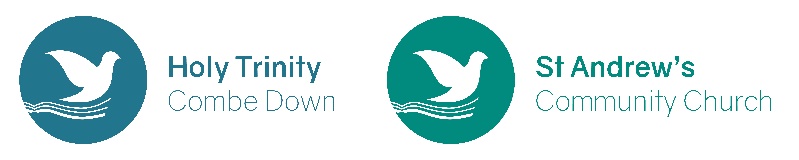 Church OfficeChurch RoomsThe AvenueCombe DownBath, BA2 5EEJob Application FormThe following information will be treated in the strictest confidence.Section 1: Personal (Please complete this section in BLOCK CAPITALS)1. Do you have a full Driving Licence?								Yes / No	2. Do you have any endorsements?								Yes / NoIf you answered YES, please provide further details including dates:3. Are you involved in any activity which might limit your availability to work or your 
working hours e.g. working for the local government)?						Yes / NoIf you answered YES, please provide full details:4. Are you subject to any restrictions or covenants which might restrict your working activities?	Yes / NoIf you answered YES, please provide full details:5. Do you have any convictions (other than spent convictions under the Rehabilitation of
Offenders Act 1974?)										Yes / NoIf you answered YES, please provide full details:6. If offered employment, you will be required to complete a Medical Questionnaire. 
Are you prepared to undergo a medical examination before starting employment?			Yes / No7. Have you ever employed by Holy Trinity Combe Down Church before?				Yes / NoIf you answered YES, please provide full details:8. Do you need a work permit to take up employment in the U.K.?					Yes / No9. How much notice are you required to give to your current employer? Section 2: Present/Most Recent EmployerAre you currently employed?									Yes / NoPlease provide details of membership of any technical or professional associations:Section 3: Previous Employment DetailsPlease past details of your past employment, excluding your present or last employer, stating the most recent first (add additional rows as required):Section 4: Education & AchievementsPlease provide details of any additional achievements, interests and leisure activities:(e.g. hobbies, sports, club memberships)Section 5: Supplementary Information & DeclarationPlease provide any further information that supports your application below(e.g. past achievements, future aspirations, personal strengths)DeclarationI declare that the information provided in this form is complete and accurate. I understand that any false information or deliberate omissions will disqualify me from employment or may render me liable to summary dismissal. I understand these details will be held in confidence by the Church, for the purposes of ongoing personnel administration and payroll administration in compliance with the Data Protection Act 1998.  I undertake to notify the Church immediately of any changes to the above details.Signed:		Printed:	Date:		Section 6: References & SubmissionPlease provide the names of two individuals (one of which should be your present or most recent employer) whom we may approach for a reference.Can we approach your current employer before an offer of employment is made?			Yes / NoSource of ApplicationHow did you hear about this vacancy?	Once completed, please email an electronic copy of your application form to Liz Hume at: opsmanager@htcd.church.HTCD is a Christian organisation and, as an employee, you will be required to respect Christian values. Applicants must be eligible to work in the UK. Holy Trinity, Combe Down, Bath is a registered charity no: 1129554Surname:First name:Address:Postcode:Home telephone number:Mobile telephone number:Email:Name of present/most recent employer:Address:Telephone Number:Nature of BusinessJob Title:Brief description of duties: Reason for Leaving Length of Service From (DD/MM/YY):To (DD/MM/YY):Name and address of employerDates of employmentPosition held/Main dutiesReason for leavingSchools attended since age 11:From:To:Examinations and Results:College or University attended:From:To:Courses and Results:Further Formal Training undertaken:From:To:Diploma/Qualification:Job related Training Courses completed and Name of Organisation(s)Date:Subject:Subject:Name:Name:Position:Position:Address:Address:Tel. No:Tel. No:Email:Email: